Logging in Using the Mobile AppIt is recommended that you are connected to wifi when attempting to upload or record your videos.Record a video using your mobile device’s build in video recording app.Download the Panopto App from the Appstore or Google Play Store.Once you open the app click/tap on the ”Enter Site URL” or “Enter URL” option located in the top right corner. When prompted enter tcu.hosted.panopto.com in the address box. Press return or next to continue.Enter your TCU credentials and then click/tap the Sign In button.Uploading on a Android deviceClick/Tap on the Cloud icon.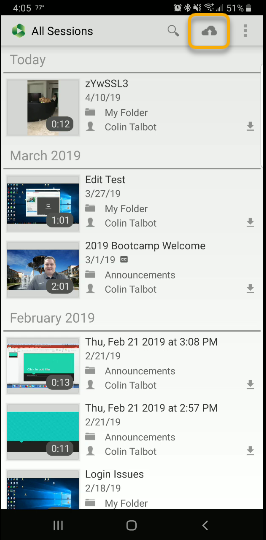 Use the folder drop-down to find your class submission folder.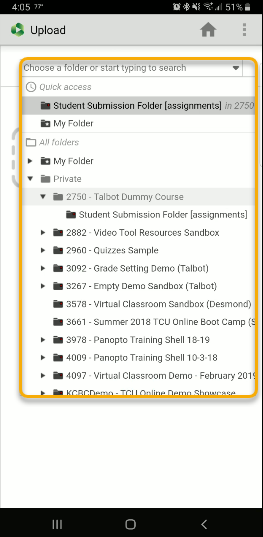 Click/Tap in the “Choose video or audio files” area to search for your recorded video. Once selected the upload will start automatically.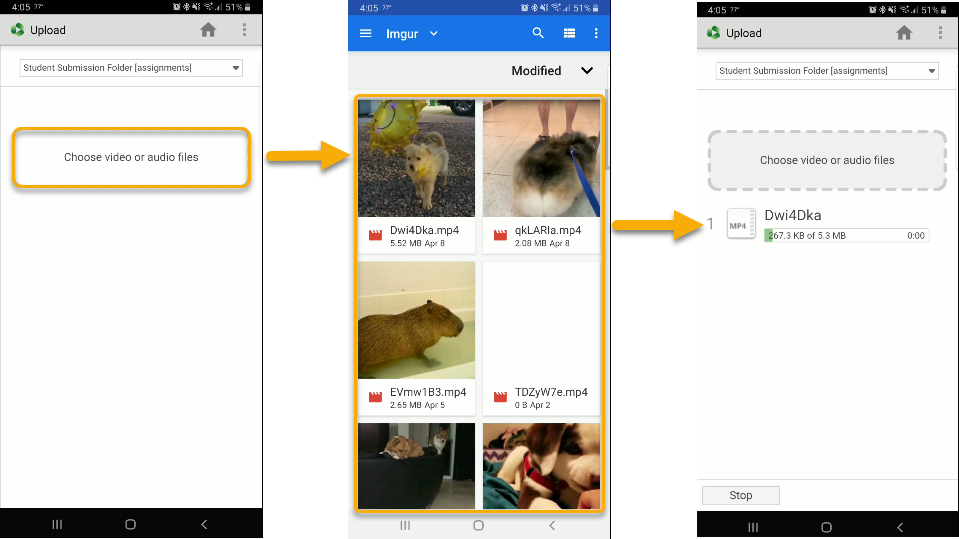 Make sure that all of your files have uploaded successfully before closing the app.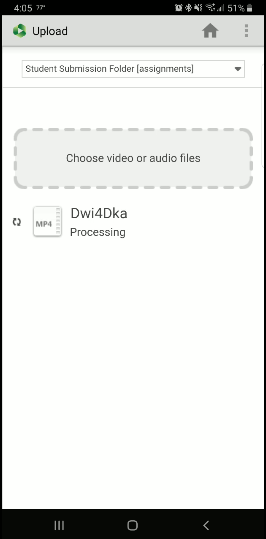 Recording and Uploading on iOSClick on the Menu in the upper left corner.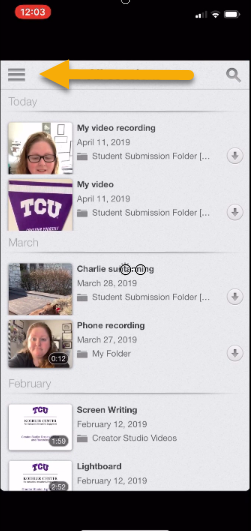 Then click on the Record and Upload button.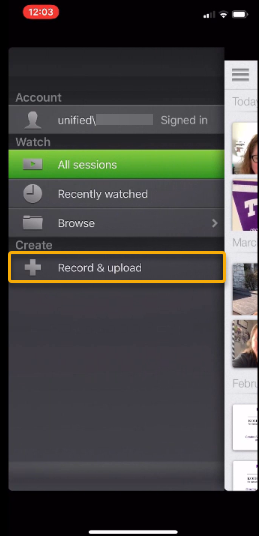 Choose a Folder to record or upload a video to. If it does not appear on the initial list click on the Browse button to search all folders.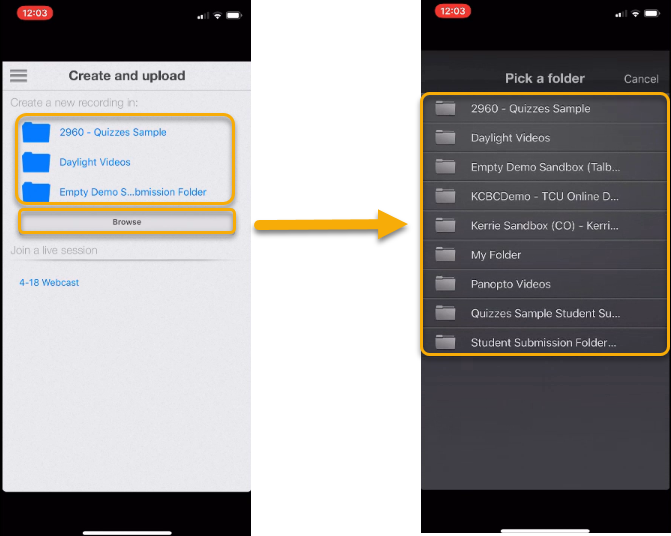 To use a video you have already recorded click on the Choose a Video button.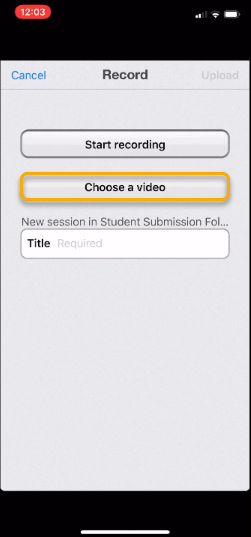 Select the video file you want to upload. Verify that it is the correct video and click the Choose option.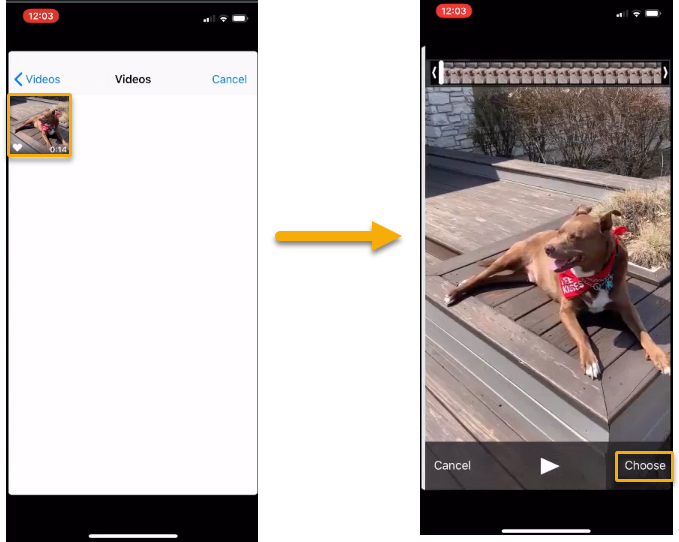 Enter a Title and press the Upload button.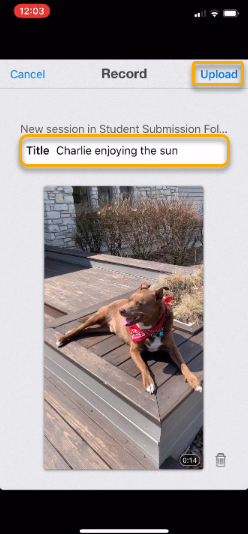 To Record a New Video, select Start Recording. You may be prompted to give the Panopto app access to your camera, microphone, and file storage locations.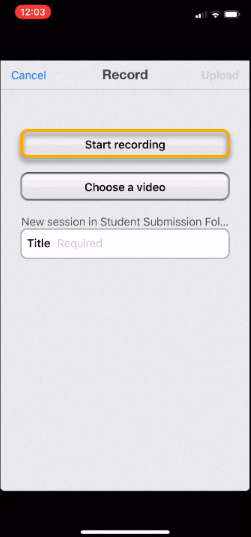 Record your video.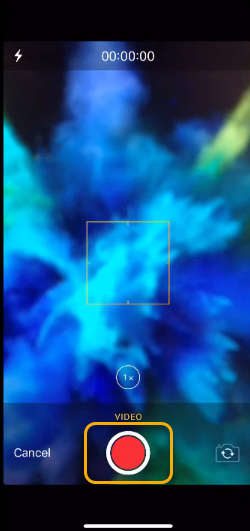 When you are finished recording, review your video, and then click the Use Video button to upload..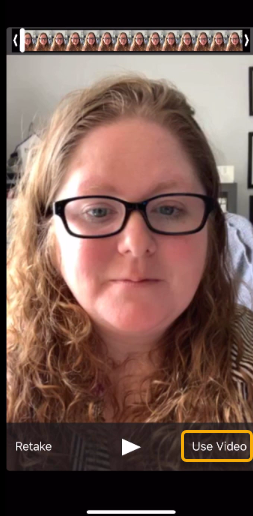 Enter a Title and press the Upload button.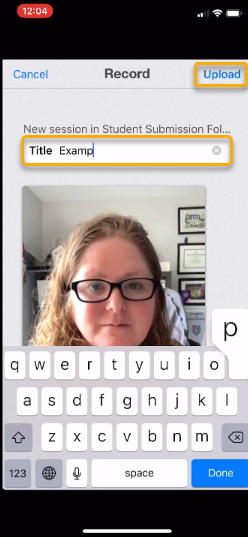 Make sure that all of your files have uploaded successfully before closing the app.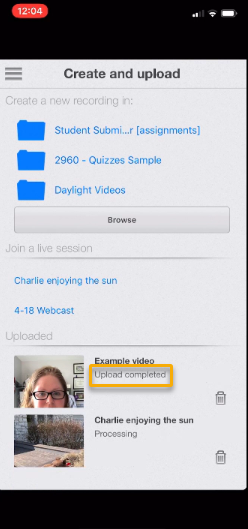 AndroidiOS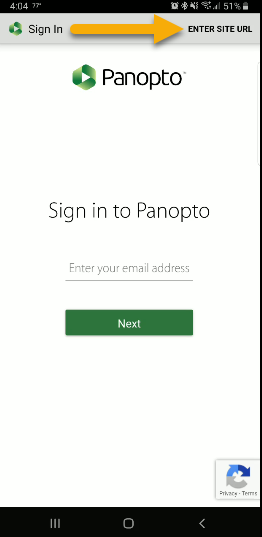 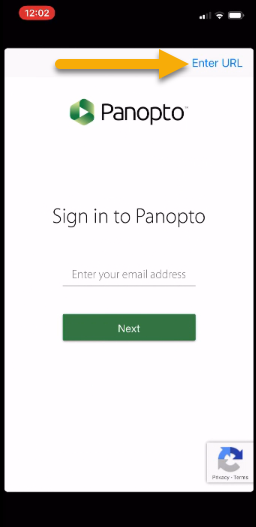 AndroidiOS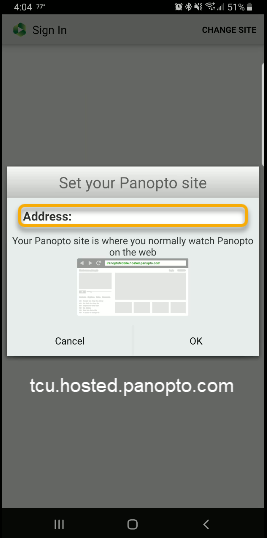 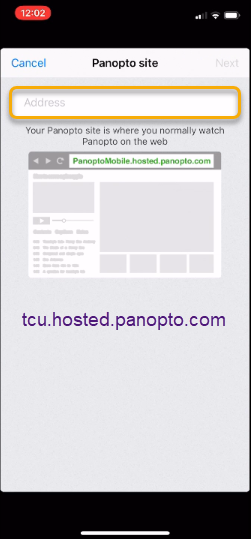 AndroidiOS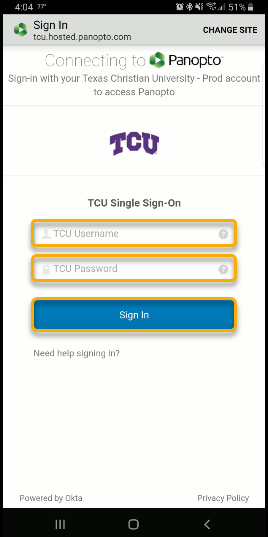 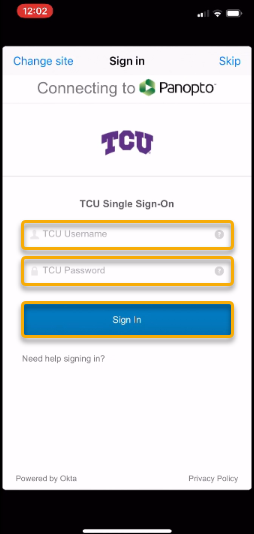 